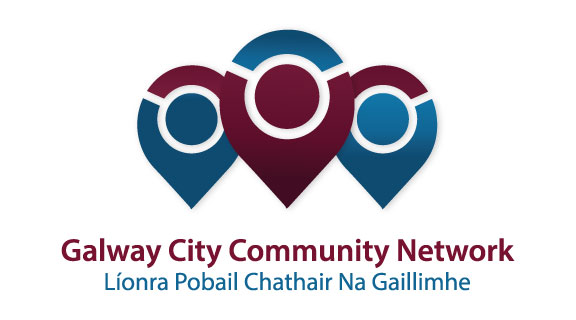 Cruinniú /Name of MeetingIonadaí FPCG  (glacadóir - nótaí)Name of GCCF Rep (note-taker)Dáta & SuiteDate & Location of Meeting:I láthair/ AttendancePríomhphointí pléite / Key Issues Discussed:Príomhphointí pléite / Key Issues Discussed:Socruithe déanta/ Key Decisions Made:Socruithe déanta/ Key Decisions Made:Gníomhaíochtaí Action(s) required from GCCN:Gníomhaíochtaí Action(s) required from GCCN:Dáta don chéad chruinniú eileDate of next meeting :  Moltaí breise /Any Other Comments: Moltaí breise /Any Other Comments: